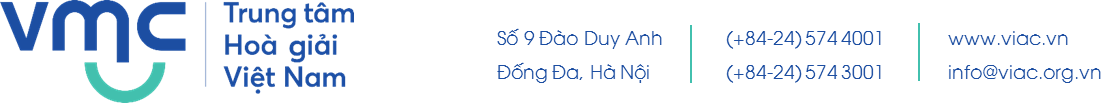 MEDIATOR’S INFORMATIONTRAN DU LICHTRAN DU LICHTRAN DU LICH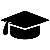 Doctorate, Major: Financial EconomicsDoctorate, Major: Financial Economics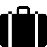 Former Principal of HCMC Institute of EconomyFormer Principal of HCMC Institute of Economy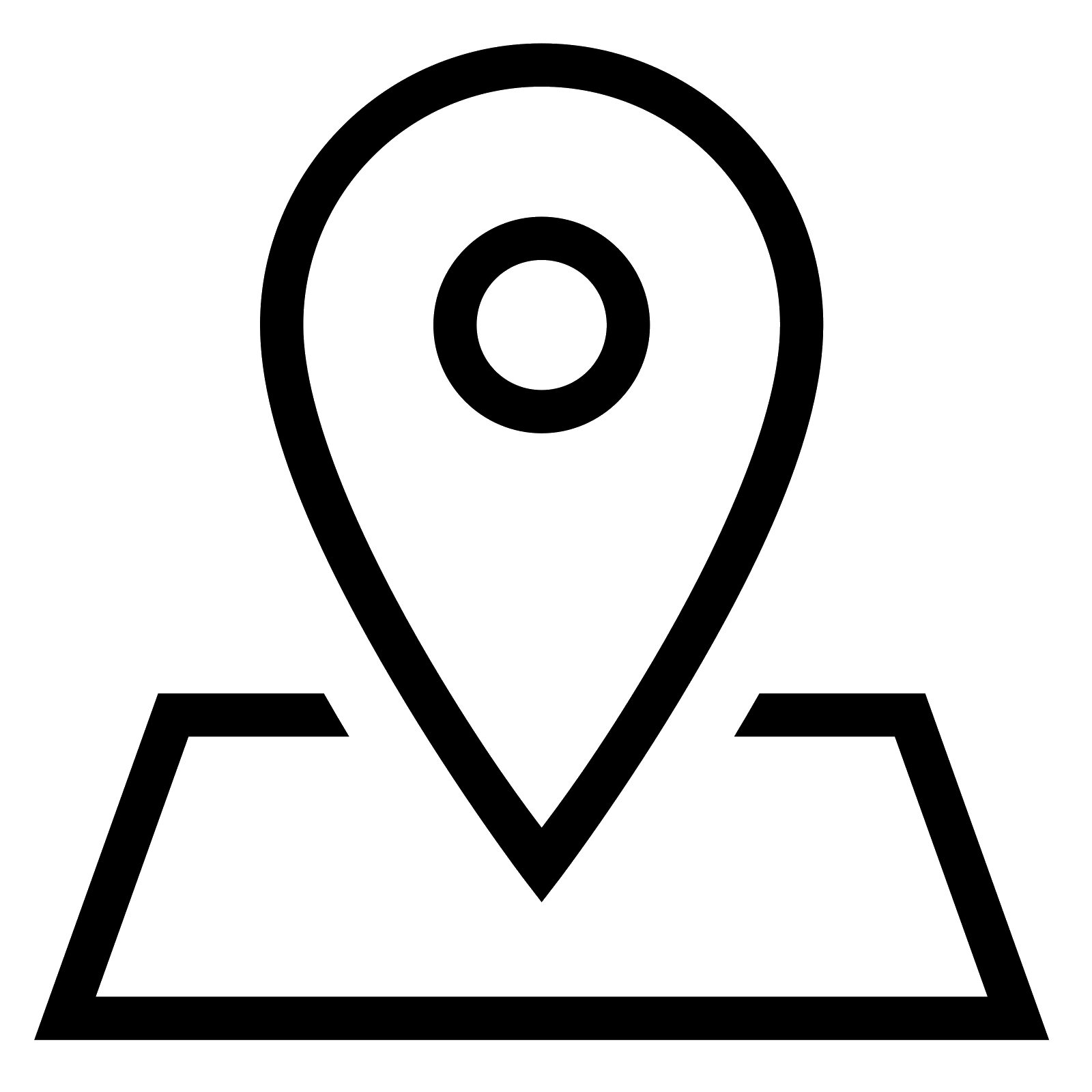 Hochiminh CityHochiminh City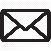 tdulich1952@gmail.com tdulich1952@gmail.com 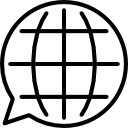 Fluent in English, RussianFluent in English, RussianTrainingTrainingTrainingTrainingQualificationsQualificationsDoctoral degree in Financial Economics, Certificate of Advanced State AdministrationDoctoral degree in Financial Economics, Certificate of Advanced State AdministrationCareerCareerCareerCareerFrom 28/07/2017From 28/07/2017Member of the economic consulting group for the Prime Minister of the Socialist Republic of Vietnam – Mr. Nguyen Xuan Phuc for the 2016-2021 term established by Decision No. 1120/QĐ-TTgMember of the economic consulting group for the Prime Minister of the Socialist Republic of Vietnam – Mr. Nguyen Xuan Phuc for the 2016-2021 term established by Decision No. 1120/QĐ-TTg2011 - 20162011 - 2016Deputy Head in charge of Delegate of Vietnam National Assembly XIII, Ho Chi Minh City National Assembly DelegationDeputy Head in charge of Delegate of Vietnam National Assembly XIII, Ho Chi Minh City National Assembly DelegationAwardsAwardsAwardsAwardsLabour Order, Third Class by the StateLabour Order, Third Class by the StateLabour Order, Third Class by the StateLabour Order, Third Class by the StateMany certificates of merit of the Prime Minister; Ministry of Information and Communications and People's Committee of Ho Chi Minh City. Many certificates of merit of the Prime Minister; Ministry of Information and Communications and People's Committee of Ho Chi Minh City. Many certificates of merit of the Prime Minister; Ministry of Information and Communications and People's Committee of Ho Chi Minh City. Many certificates of merit of the Prime Minister; Ministry of Information and Communications and People's Committee of Ho Chi Minh City. 